23. čas online :   Vježbanje             05.05.2020.Obrazovno-vaspitni ishodi :  - znaju da odrede površinu i zapreminu prizme u slučajevima kada neophodni                                                    elementi nijesu neposredno datiŠkolski rad:  Uradite u svesci zadatke 1, 2 i 3 sa strana 96 i 97 u vašem udžbeniku. Domaći:     Zbirka: 561, 574Sajtovi veoma bogati  svim temama iz matematike, sa urađenim primjerima : https://www.youtube.com/user/SkolaRajak/videos              https://www.superskola.rs/ucionica/Za sve nejasnoće u vezi zadataka se možete nastavnici javiti na viber grupu svog odjeljenja u terminu koji je predviđen novom satnicom (tokom 1 h nakon predavanja na tv u jutarnjem terminu), a slike školskog i domaćeg šaljete istog dana do 20:00 na broj nastavnice ili na google classroom. NAPOMENA: Potrebno je poslati i ŠKOLSKI  RAD    i  DOMAĆI  RAD.Formule za prizmu:  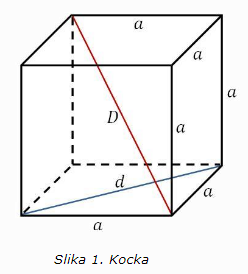 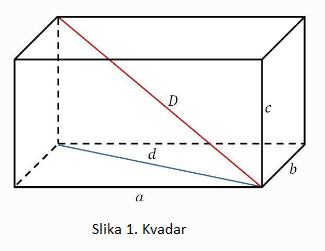 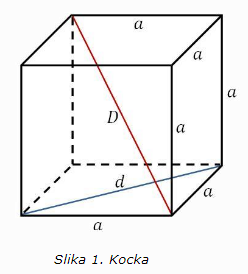 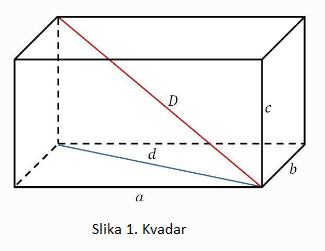 Oznake:B - površina osnove (baze) prizmeOB – obim osnove (baze) prizmeM – površina omotača prizmeP – površina prizmeV – zapremina prizmea, b, c… - osnovne ivice prizme (ivice mnogougla koji je osnova prizme)H – visina prizme (očna ivica prizme)ro – poluprečnik kružnice oopisane oko osnove prizmeru – poluprečnik kružnice upisane u osnovu prizmeD – prostorna dijagonala prizme (dijagonala dijagonalnog presjeka prizmed – dijagonala osnove prizmeds ili dbs – dijagonala bočne strane prizmeOdp, Pdp – obim i površina dijagonalnog presjekaOpšte formule za prizmu:   M=OB∙H            P=2∙B+M          V=B∙H          Bočna strana:Dijagonalni presjek: 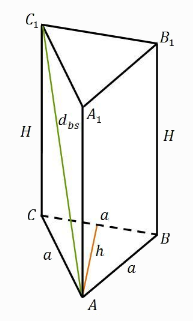 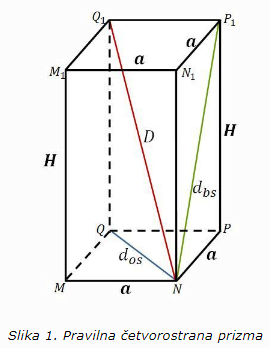 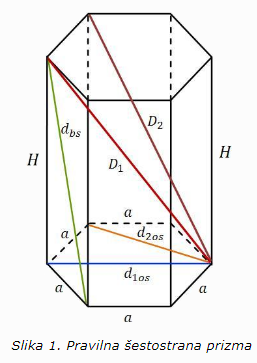 